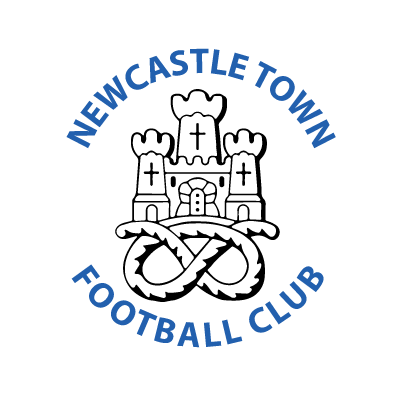 NEWCASTLE TOWN FOOTBALL CLUB LTDLIMITED BY SHARES – COMPANY NUMBER : 02265186Significant Shareholders : Paul Ratcliffe 40% Jeffrey Harrall 36%HEADQUARTERS : The Red Industries Stadium, Buckmaster Ave, Clayton. Newcastle-Under-Lyme, Staffs. ST5 3BX Tel : 01782 662350E-mail : secretary@newcastletownfc.co.ukPOSTAL ADDRESS : Newcastle Town Football Club Ltd, Roe Lane Playing Fields, Roe Lane, Newcastle-Under-Lyme, Staffs. ST5 3PHPresident : James T BlakemanChairman : Paul RatcliffeVice Chairman : Gavin ApplebyFinancial Director : Jeffrey HarrallYouth Section Chairman : Gavin ApplebyBoard of Directors : Paul Ratcliffe, Gavin Appleby, Jeffrey Harrall, Robin Van Der Laan, Terry Donlon, Michael Pagett.Committee Members : Ray Tatton, Geoff Eccleston, Len MatthewsClub Secretary : Ray Tatton – Tel : 07792 292849Matchday Secretary : same as above + Geoff Eccleston - Tel 07939 952793Groundsman : Dave Rhodes   Assistant Groundsman : Derek HartleyClubhouse Manager : Stephen ChristieKit Manager : Joanne Hopwood/JonesMedia Officer : Shaun RogersClub Doctor : Mr Dos RemediosPhysio : John DaviesFirst Aiders : Mark Williams, Brian Bennett, Gavin Appleby.Welfare Officer : Kerry Appleby - Tel : 07839 187642Safety Officer : Simon Billings – Tel : 07968 714795Golden 8 Promoter : Geoff Eccleston - Tel 07939 952793Inclusion Officer in Partnership with Regent College : Julia BossonsMEMBERS OF THE PITCHING IN NPL and THE STAFFS FA